Отчет о  проведении акции «СИЛА РДШ» по силовому многоборью на гимнастической перекладине «Русский силомер» среди учащихся общеобразовательных организацийМКОУ «Новокулинская СОШ №1»№Наименование ООМероприятие Краткое содержание Фото Итоговый протокол участников Акции и материалы отправлены на электронную почту регионального отделения РДШ rdsh.dagestan@yandex.ru  Конкурс «Лучший репортёр»В рамках акции «Сила РДШ». Фото/видеосюжет отправлены на электронную почтуmail@rusilomer.ru1.МКОУ «Новокулинская СОШ №1»Турнир «Русский силомер»3 мая 2018 года в пилотной  Новокулинскоой СОШ №1  прошел турнир «Русский силомер». В нем приняли участие учащиеся 6-11 кл. Правила участия в турнире были очень просты. Парни нашей школы должны были выполнить упражнения на турнике, входящие в комплекс разработанный РОО СК «Русский силомер» и набрать баллы в зачёт школы. По итогам турнира были определены лучшие силачи школы. Всего участников – 25. Ребята демонстрировали свою силу на турнике.Итог «Силы РДШ» - всего всеми школьниками набрано баллов 30 б.Самые сильные участники награждены грамотами.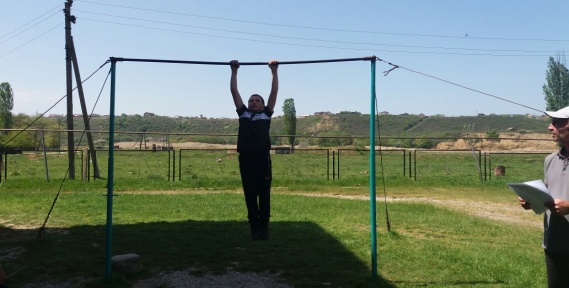 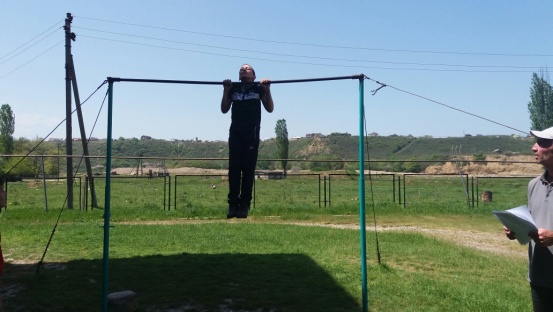 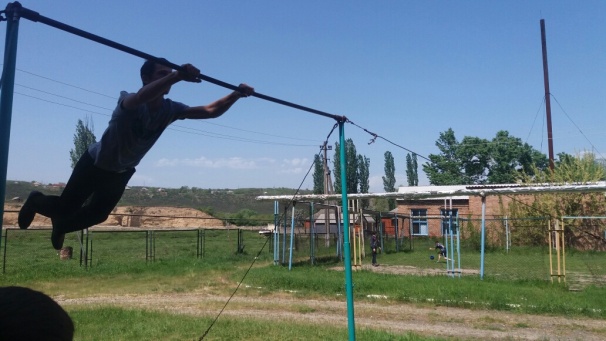 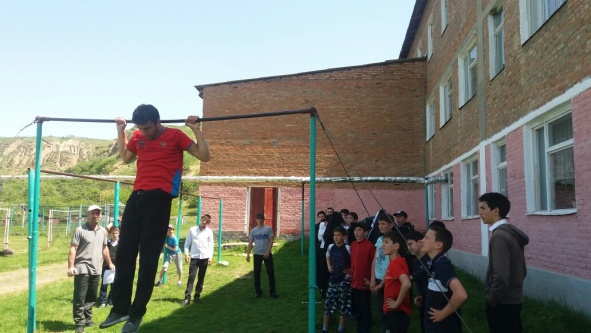 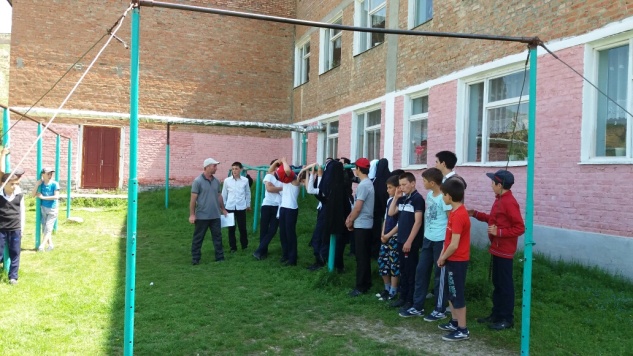 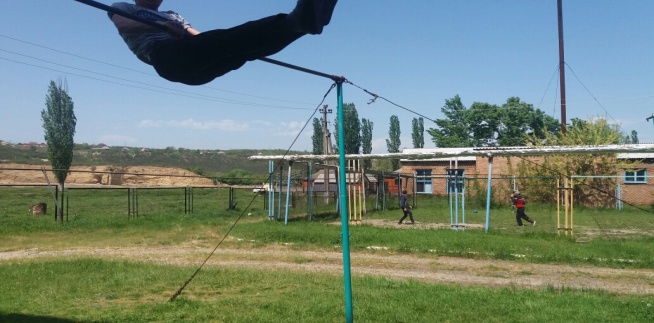 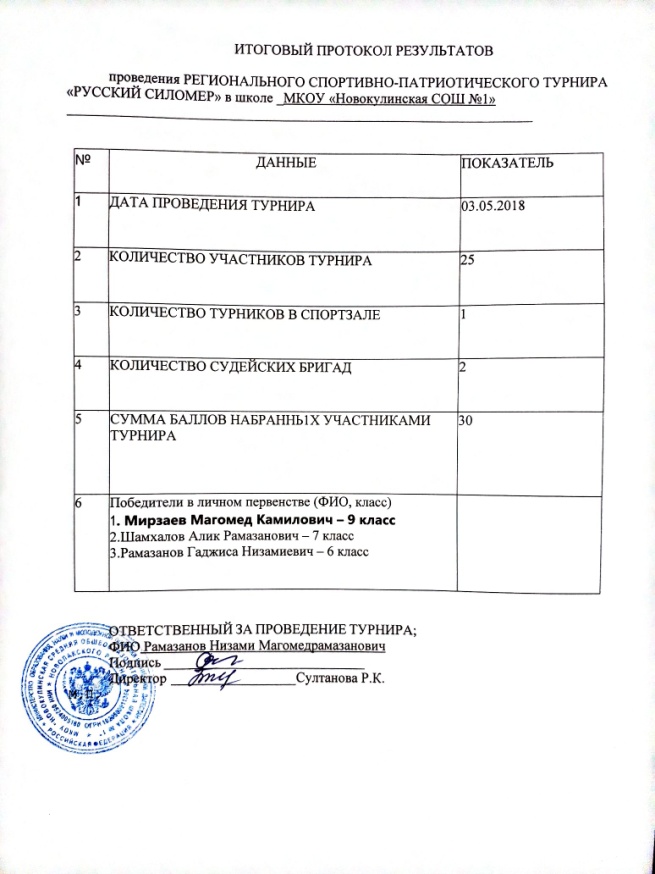 